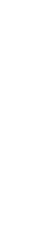 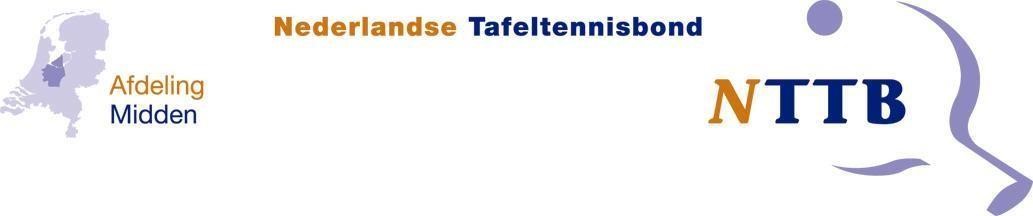 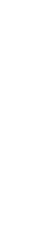 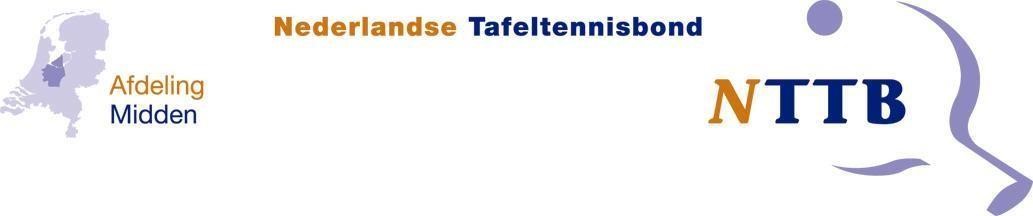 NTTB afdeling MiddenAlgemene Ledenvergadering 2021Datum:	woensdagavond 12 mei 2021Aanvang:	20.00 uurLocatie:	nog niet bekendVersie 1 d.d. 20-01-2021Versie 2 d.d. 14-02-2021Versie 3 d.d. 28-02-2021Versie 4 d.d. 03-03-2021Aan de besturen van de tafeltennisverenigingen in de NTTB afdeling Midden en andere belangstellenden, waaronder Ereleden, Leden van Verdienste, commissieleden, en bondsraadsleden.Uitnodiging en Agenda van de Algemene LedenvergaderingNTTB afdeling MiddenBij deze wordt u namens het afdelingsbestuur uitgenodigd tot het bijwonen van de Algemene Ledenvergadering van de NTTB afdeling Midden, welke gehouden zal worden op woensdagavond 12 mei 2021 om 20.00 uur, in ……………... (locatie volgt of digitaal)Agenda (zie toelichting op de volgende pagina):OpeningMededelingenToe te voegen agendapuntenIngekomen stukkenNotulen van de ALV d.d. 15-10-2020Jaarverslagen 2020
a	Jaarverslag secretaris   1)b	Jaarverslag competitiecommissie   1)c	Jaarverslag jeugdplatform   1)d	Jaarverslag penningmeester   1)e	Jaarverslag afdelingsondersteuner  1)7	Actieplannen (concept-begroting) 2022 (zie toelichting)   2)8	Verkiezing bestuursleden9	Verkiezing bondsraadsleden10	Rondvraag11	Sluitingter vaststellingter goedkeuringThijs van Veensecretaris NTTB afdeling MiddenToelichting agendapunten:Bij agendapunt 5:Zie de hiernavolgende pagina’s.Bij agendapunt 6:Zie de hiernavolgende jaarverslagen.Bij agendapunt 7:In het format van de NTTB is een conceptbegroting 2022 opgesteld. Zie de specificatie bij 6d hierna. Voor innovatieve activiteiten in 2022 is een PM-post opgenomen.Bij agendapunt 8:Thijs van Veen is aftredend en herkiesbaar. Het afdelingsbestuur stelt voor Thijs van Veen te herbenoemen voor een volgende termijn van drie jaar.Bij agendapunt 9:Wim Kielen is aftredend en herkiesbaar. Het afdelingsbestuur stelt voor Wim Kielen te herbenoemen voor een volgende (zijn laatste) termijn van drie jaar.Peter Bouwman is aftredend en herkiesbaar. Het afdelingsbestuur stelt voor Peter Bouwman te herbenoemen voor een volgende termijn van drie jaar.Bij agendapunt 10:In geval van “moeilijke” vragen is het raadzaam deze vooraf per e-mail te sturen naar secretaris@nttb-midden.nl.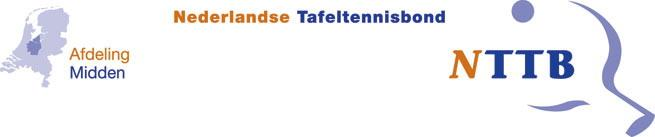 Amersfoort, 16-10-2020Verslag ALV (Algemene Ledenvergadering) en bijeenkomst met het hoofdbestuur van de NTTB op donderdagavond 15-10-2020, aanvang 20:00 uur, online (Zoom).Aanwezig / aangemeld:Afgevaardigden van de verenigingen Almeerspin, Almere United, Bijmaat, Buna, Bunshot, De Schans, Elan, Gispen, Good Luck, Hilversum, Hoogland, HTTC, Huizen, Iduna, Laren, Leerdam, Maarssen, NSV, Overhees, Over ’t Net, Reflex Maarn, REGA, Shot Soest, Smash Woudenberg, SVE, SVO, Tielse TC, TTVN, TVP, UTTC, Vita, Vitac, VEV, VTV, Werinon, ZETA en ZTTV;Jeroen Scheerder (voorzitter ad interim), Thijs van Veen (secretaris, 1e vice-voorzitter, verslag), Michiel Vloemans (penningmeester), Marc Krikke (afdelingsbestuurslid ad interim), John van Hoeven (afdelingsondersteuner), Igor Heller (reglementencommissie), Rens Boer (competitiecommissie), Jan-Gerard Wever (hoofdbestuurslid), Achim Sialino (directeur), Antoinette de Jong, Marthijn van der Wal en Dennis RijnbeekAfwezig met kennisgeving: de verenigingen ATC, Barneveld, Batua, De Vaart, DTV Smash Driebergen, Effect, ’t Gooi, GSVA, HTV, LTTC, ONI, OTIO, TOVO, Traiectum, TTCL, TVA, TVS, Veenland, WIK en WoerdenAfwezig zonder kennisgeving: de vereniging FletioThijs van Veen, secretaris6a. Jaarverslag secretaris 2020Algemeen Bestuurlijke ZakenHet afdelingsbestuur ging 2020 in met de bestuursleden secretaris Thijs van Veen, penningmeester Michiel Vloemans en voorzitter ad interim Jeroen Scheerder. In de ALV van 15-10-2020 werd Jeroen Scheerder tot voorzitter benoemd. Michiel Vloemans is per 15-10-2020 afgetreden en in zijn plaats werd Marc Krikke (VTV) per 15-10-2020 benoemd tot penningmeester.
Het afdelingsbestuur kwam in 2020 viermaal in vergadering bijeen: twee maal in Hilversum en twee maal digitaal. Deze vergaderingen werden in de meeste gevallen ook bijgewoond door onze bondsraadsleden en afdelingsondersteuner, en vertegenwoordigers van de competitiecommissie en het jeugdplatform.De bondsraadsleden en plaatsvervangende bondsraadsleden van de afdeling Midden zijn:In het door het bondsbureau bijgehouden rooster van aan- en aftreden wordt de maand juni gehanteerd.De ALV van 13-05-2020 ging niet door vanwege het coronavirus. Op woensdagavond 19-08-2020 werd een extra ALV gehouden, online, ter bespreking van de gevolgen van de coronacrisis, en dan met name het voorstel van het afdelingsbestuur in de afdelingsseniorencompetitie geen dubbel te spelen. De ALV heeft het voorstel van het AB unaniem aangenomen. De najaars-ALV werd gehouden op donderdagavond 15-10-2020, digitaal, gecombineerd met een bijeenkomst van alle verenigingen uit de afdelingen Midden samen met het hoofdbestuur van de NTTB. In deze ALV werden de jaarverslagen 2019 behandeld en vastgesteld.Het aantal leden van de afdeling Midden (netto) ontwikkelde zich als volgt:Zoals verwacht in coronatijd een daling van het aantal leden. Een korte verklaring hiervoor: niet heel veel opzeggingen maar wel het achterblijven van nieuwe aanmeldingen. In de aanloop naar een nieuwe competitie komen er vaak aanmeldingen van nieuwe leden.De afdeling Midden van de NTTB werd op 21-12-2000 opgericht als voortzetting van de twee vroegere afdelingen ’t Gooi en Utrecht. Dus ruim 20 jaar geleden. Er zijn in die 20 jaar vijf verenigingen bijgekomen: GSVA, Almere United, Traiectum, Hilversum (dat ontstond uit de fusie van Victoria en Quick ’32) en (in 2019) PTN (Para Team Nederland). PTN is in 2020 opgeheven. GSVA bestond al langer maar was destijds alleen aangesloten bij de NEBAS (gehandicapten) en nu ook bij de NTTB. Naast de genoemde twee verenigingen in Hilversum bestaan ook niet meer AGAVS, BAT, CJC, DOSC, Douwe Egberts, De Hilt, Hoogerheide, Jonathan, MTTV, Muiden, OSO, Paushuize, Quick Doorn, Radiair, REMU, ROVU, SSVU, Stedepunt, TIVU, Vechtlust, Vitus en Wasmeer. De vereniging UBTV (Uit Bedrijfs Tafeltennis Voortgekomen) wijzigde haar naam naar de vacant gekomen naam ‘t Gooi. Het aantal verenigingen daalde van 77 naar 58.WedstrijdsportDe competitiecommissie bestond uit Antwan Wiegerinck (seniorentriocompetitie), Rens Boer (seniorenduocompetitie), en Marcel Nieuwendijk (jeugdcompetitie). De competitie kende een allesbehalve soepel verloop. Medio maart werd als gevolg van de coronacrisis de voorjaarscompetitie afgebroken. In het najaar werd wel weer begonnen met de najaarscompetitie, maar deze werd medio oktober afgebroken. Het coronavirus had in 2020 de gehele samenleving in zijn greep, waaronder dus ook onze tafeltennissport.
SportparticipatieHet in 2018 ontstane jeugdplatform ging in 2020 succesvol verder onder leiding van Misja Heller. Naast Misja zitten ook Bert van Schaik en René de Gier in de agendacommissie van het jeugdplatform. Dit is een overlegorgaan van alle jeugdverenigingen, gericht op samenwerking, op gezamenlijke oplossingen, en op een gezamenlijke uitvoering van de jeugdactiviteiten. Flip Valero organiseerde de afdelingstrainingen (onder leiding van de trainers Yana Timina en Jochem de Hoop) De jeugdcup ging in 2020 niet door.
De girls only-trainingen, op zondagochtend in Soest, gingen tot medio maart succesvol verder, maar eindigden toen als gevolg van de coronacrisis. Aan de trainingen werd door gemiddeld 14 meisjes / vrouwen deelgenomen. Deze training is alleen voor meisjes en vrouwen. Uiteraard ook met vrouwelijke trainers: Juliet van Veen en Irene Aangeenbrug. Er wordt enthousiast getraind, met zeer verschillende niveaus. Na de eerste golf van de coronacrisis zijn de girls only-trainingen niet opnieuw opgestart.
CommunicatieOnze webmaster, Huub Sweerts, heeft de afdelingswebsite keurig onderhouden, waarbij met name de evenementenkalender en het vermelden van alle bekende coronaprotocollen van de verenigingen binnen onze afdeling genoemd moeten worden.De secretaris stuurde diverse nieuwsbrieven naar verenigings- en afdelingsfunctionarissen.Het jaarlijkse officialtoernooi, in Hilversum, werd gehouden op vrijdagavond 03-01-2020. Traditioneel wordt dit toernooi voor bestuursleden en andere betrokkenen tussen kerst en nieuwjaar gehouden. Rond de jaarwisseling 2020-2021 werd, in verband met de coronacrisis, dit toernooi niet gehouden.Overige
Het afdelingsbestuur dankt eenieder die in het memorabele jaar 2020 een bijdrage heeft geleverd aan de afdelingsactiviteiten.Thijs van Veen,
secretaris6b. Jaarverslag Competitiecommissie 2020			Rens Boer, januari 2021Voorjaar 2020Het voorjaar 2020 begon met 201 trio-teams (13 minder dan najaar 2019) en 222 duo-teams (13 meer dan najaar 2019). Het aantal seniorenteams (423) is dus gelijk gebleven t.o.v. najaar 2019. De jeugd had 11 landelijke en 78 afdelingsteams. Dit was één landelijk team meer dan tijdens het najaar 2019.

De flexibele competitie zoals geïntroduceerd in het najaar van 2019 is ook in 2020 doorgezet bij de jeugd.Op 12 maart 2020 werd besloten de voorjaarscompetitie stil te leggen op advies van NOC*NSF en de NTTB in verband met het coronavirus. Op 24 maart werd besloten de voorjaarscompetitie te beëindigen.Najaar 2020De najaarscompetitie 2020 begon met 179 trio-teams (22 minder dan voorjaar 2020) en 216 duo-teams (6 minder dan voorjaar 2020). Hierdoor bestond de seniorencompetitie uit 395 teams (28 minder dan voorjaar 2020). De jeugd had 8 landelijke en 70 afdelingsteams, dit zijn 3 landelijke en 8 afdelingsteams minder dan tijdens voorjaar 2020.

Na de vroegtijdige beëindiging van de voorjaarscompetitie 2020 in verband met het coronavirus is besloten om de najaarscompetitie 2020 in te delen naar aanleiding van de rechten van het najaarsseizoen 2019. Een eventuele voorkeursplek in de vorige competitie (voorjaar 2020) gaf dus geen garantie. Daarnaast hebben zich aanzienlijk minder teams ingeschreven voor de trio-competitie. Hierdoor was het oorspronkelijke idee om zoveel mogelijk dezelfde poules als tijdens het voorjaar aan te houden niet haalbaar. Ook heeft dit gevolgen gehad voor het beschikbare aantal voorkeursplekken in de diverse klassen.Daarnaast is in een extra ALV besloten om geen dubbelspel te spelen tijdens de seniorencompetitie vanaf 1 september 2020. Hiervoor is voor de duo-competitie een alternatief ingevoerd.

Tijdens het seizoen trokken verschillende teams zich al eerder terug in verband met het coronavirus. Hier zijn we coulant (zonder straffen) mee omgegaan. Wel had het helaas voor een klein aantal poules tot gevolg dat ze met minder dan vier teams overbleven, deze poules zijn vroegtijdig beëindigd.Op 13 oktober 2020 werd besloten ook deze competitie per direct af te gelasten in verband met het coronavirus. Het is voor nu nog onduidelijk of en eventueel wanneer de najaarscompetitie van 2020 nog zal worden uitgespeeld. Uiterlijk 31 maart 2021 zal daar een besluit over genomen worden.6c. Jaarverslag Jeugd 2020Platform Jeugd 2020 (afgekort PFJ)Sinds september 2018 fungeert binnen de afdeling Midden een platform voor verenigingen met jeugd. Dit platform fungeert (deels) in de plaats van de vroegere jeugdcommissie waarvoor te weinig animo was om te bemannen. Het platform komt in principe 4 maal per seizoen bijeen op wisselende locaties in de afdeling. Tijdens de bijeenkomsten zijn alle verenigingen die jeugdleden hebben welkom om mee te praten over de onderwerpen die op de agenda staan en tevens bestaat de mogelijkheid om agendapunten in te brengen. Voor de samenstelling is uit de verenigingen een agendacommissie benoemd in de personen van Misja Heller (SVO), Bert van Schaik (VTV) en René de Gier (Shot Soest). Zij stellen de agenda samen en bereiden de vergaderingen voor. De bijeenkomsten worden meestal geleid door Misja Heller maar als het agendapunt of de omstandigheden daartoe aanleiding geven ook door Bert of René.Het PFJ heeft ruimte om aanwezig te zijn bij vergaderingen van het afdelingsbestuur (AB) en het lukt bijna altijd wel om dat in te vullen. Een van de leden van de agendacommissie is daarbij aanwezig namens het PFJ. De structuur van het PFJ is zodanig dat de verenigingen onderling activiteiten kunnen afspreken en organiseren, waarbij verenigingen wisselend het voortouw kunnen en mogen nemen als ze daartoe in staat zijn. Daar waar besluiten van het AB nodig zijn worden voorstellen ingebracht door het PFJ in het AB. De agendacommissie coördineert dit, alsmede de regelmatige afstemming met het AB.Zoals praktisch iedereen heeft het PFJ ook belemmering ervaren in zijn functioneren ten gevolge van de coronacrisis. Desalniettemin is het gelukt om het PFJ toch in 2020 4 keer bij elkaar te krijgen waarvan zelfs 3 keer live (met gepaste maatregelen waar nodig) en een keer online.Bij alle bijeenkomsten was meer dan de helft van de actieve jeugdverenigingen met een of meerdere mensen vertegenwoordigd. Circa 5 verenigingen hebben nog geen enkele bijeenkomst bijgewoond. Met de meeste van deze verenigingen is wel mailcontact. Zij ontvangen wel notulen en worden voor elke bijeenkomst opnieuw van harte uitgenodigd aan te sluiten.Het was de wens om met de onderwerpen uit 2019 door te ontwikkelen en in 2020 vooral met elkaar te werken aan verenigingsontwikkeling op het gebied van training, begeleiding van jeugd en samenwerking. Zoals hiervoor beschreven was de coronacrisis een forse spelbreker voor deze doelstellingen.Het doorevalueren van de in 2019 ingevoerde flexcompetitie, waaraan zeker wel behoefte is en was, werd praktisch onmogelijk gemaakt door het tot twee keer toe stilleggen van de competitie. Je moet wel spelen om te kunnen evalueren……Datzelfde gold voor de verbeteringen ingezet in 2019 op het gebied van beleving van de wedstrijden door de kinderen (bijvoorbeeld poules op de slotdag gezamenlijk op één locatie laten spelen).Ook het in 2019 gestarte experiment met dubbelduocompetitie kon door corona geen doorgang vinden.Tegelijkertijd met al deze tegenslagen voegde het platform in 2020 waarde toe door, ondanks alles, toch de verbinding met elkaar te behouden.Er zijn vele waardevolle ervaringen uitgewisseld en de online bijeenkomst van december hebben we vooral benut om met elkaar te delen wat je als vereniging nog wel kan doen voor de kinderen.In de juli-bijeenkomst hebben we onder andere een waardevolle brainstormsessie gehad met de AJCL over de wijze van indeling van de jeugdcompetitie.Uit de evaluatie in september van de gevolgen van de eerste lockdown kwam met name dat de instroom bij veel verenigingen stokte en ook pas gestarte kinderen weer zijn afgehaakt. Onder de competitiespelers leek het ledenverlies op dat moment nog redelijk beperkt. Onduidelijk is nog wat de effecten van de tweede lockdown in voorjaar 2021 zullen zijn.Onze dank gaat uit naar alle verenigingen voor hun aanwezigheid en positieve inbreng. Zonder iemand tekort te willen doen gaat onze dank tevens uit naar twee personen te weten afdelingsondersteuner John van Hoeven voor zijn hulp en bijdrage aan het platform en notulist Sander Stel voor het keer op keer uitgebreid verslag leggen van de bijeenkomsten.Namens het platform,Misja Heller, Bert van Schaik en René de GierJeugdcup 2020In 2020 ging de jeugdcup niet door, als gevolg van de coronacrisis.Namens de afdeling Midden,Chef d’équipe en organisatie, F.A.J. ValeroAfdelingstraining NTTB afdeling MiddenIn 2020 heeft de afdeling Midden weer een afdelingstraining georganiseerd.Deze trainingen worden gecoördineerd door Flip Valero en staan onder leiding van Yana Timina en Jochem de Hoop die hierin worden ondersteund door Willem Bakers.De trainingen worden zo’n 14 keer per jaar gehouden op een zondag bij TTV Hilversum.Om 10.00 uur beginnen we met de RBT+-groep waarin een klein aantal zeer jonge kinderen extra aandacht krijgen op hun technische vaardigheden. Om 10.30 uur sluit dan de rest van de RBT-groep aan en deze traint tot 13.00 uur. Op dit moment bestaat de groep uit afdelingsspelers en zeer jonge deelnemers die ervoor kiezen iets meer uit hun sport te halen en ervoor willen doen. Er is ruimte voor zo’n 14 deelnemers.Helaas was 2020 geen jaar om te onthouden en hebben we ondanks alle problemen toch een aantal trainingen kunnen doen maar niet wat gewenst was.Wel hebben we in dat jaar de contracten met de trainers weer verlengd tot najaar 2021 maar de berichten op het moment van schrijven zijn niet rooskleurig voor het zicht op hervatting.Als afdeling mogen we blij zijn met een accommodatie als die van TTV Hilversum die hier meer dan uitstekend voor geschikt is.Wat betreft ons trainersteam, dat is van uitzonderlijk hoog niveau, Yana Timina bewijst al jaren met haar vereniging TTV Amsterdam dat ze een toptrainster is en met de komst van Jochem de Hoop, die onder andere Gabrielius Camara onder zijn hoede heeft, hebben we twee jeugdtrainers die zich bij de beste van Nederland mogen scharen. Willem Bakers staat beiden bij als trainer in opleiding en met name zijn positieve instelling zorgt ervoor dat hij een goede toevoeging is voor het team.Namens de afdeling Midden,Coördinator afdelingstraining,F.A.J. Valero6d. Financieel verslag penningmeester 2020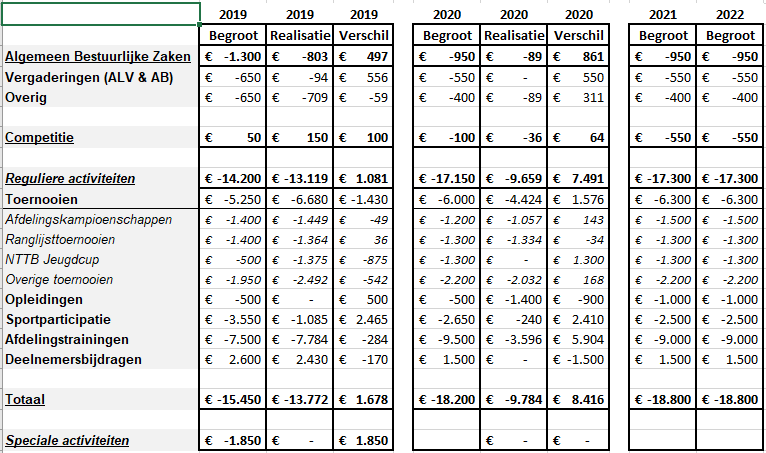 Hierbij het financiële jaaroverzicht van 2020.Er blijft natuurlijk een erg groot verschil omdat veel niet is doorgegaan in deze tijd.Vanaf 2021 wordt er gebruik gemaakt van een ander financieel programma. Ik kan declaraties / facturen naar dit programma “mailen” met een PDF-bijlage. Overzichten gaan er dan wel anders uitzien …….. deze worden gemaakt door Teun Plantinga (bondsbureau) omdat ik dat in het nieuwe pakket niet meer kan. Ik zit natuurlijk wel in het hele proces ter goedkeuring etc. en kan alles nakijken.Groet, Marc Krikke, penningmeester6e. Jaarverslag Afdelingsondersteuner NTTB afdeling Midden 2020De rol van de afdelingsondersteuner is die van verbindende schakel zijn tussen leden, verenigingen, afdeling en Bondsbureau. De taken zijn vrij divers en afhankelijk van de speerpunten vanuit het afdelingsbestuur. Regelmatig krijg ik te maken met vragen vanuit verenigingen op het gebied van verschillende doelgroepen of om advies over werving / behoud / bestuurszaken. Ik maak dan afspraken met die verenigingen of ik overleg met het Bondsbureau en/of afdelingsbestuur over mogelijke vervolgstappen.Afgelopen jaar heeft vooral in het teken gestaan van corona en de maatregelen die impact op het sportleven van eenieder hebben gehad.Verschillende activiteiten en evenementen zijn voorbereid, maar hebben helaas geen doorgang kunnen vinden.Mijn taken in 2020 bestonden voornamelijk uit:Verenigingsondersteuning en adviesDeelname en ondersteuning Platform Jeugd (gericht op met name corona en hoe hiermee om te gaan)Table Stars Opstellen en bijhouden evenementenkalender afdeling MiddenOrganiseren afdelingsronde NJM (afgelast)Deelname bestuursvergaderingenDubbele duocompetitie jeugd (afgelast)Begroting 2021 maken in samenwerking met de penningmeesterTT3-opleiding (online) samen met Afdeling West organiseren (maar liefst 5 deelnemers vanuit afdeling Midden)Samenwerking met afdeling opleidingenIntakegesprek verenigingsontwikkelingAfdelingsondersteunersoverleggen bijwonenJohn van Hoeven1OpeningJeroen Scheerder heet iedereen hartelijk welkom, in het bijzonder Jan-Gerard Wever, Achim Sialino, Antoinette de Jong en Marthijn van der Wal (Dennis Rijnbeek was vanaf 21.26 uur aanwezig). De ALV wordt nu pas gehouden omdat de ALV van 13-05-2020 vanwege het coronavirus geannuleerd moest worden.2Mededelingen
Voor deze ALV hebben zich 37 verenigingen aangemeld die 2811 van de 3557 leden van de afdeling Midden vertegenwoordigen (= 79,0%). Dit is zeer ruim boven de 50%, er kunnen derhalve rechtsgeldige besluiten genomen worden. 20 verenigingen hebben zich afgemeld (686 leden = 19,3%), en 1 vereniging heeft niet gereageerd (1,7%). Het aantal van 3557 leden is het ledental per 31-12-2019, dit is statutair de basis voor eventuele stemmingen.De verenigingen Overhees en Shot Soest zijn verhuisd. Het nieuwe adres is Sportzaal Willaert Soest, Willaertstraat 49c, 3766 CP Soest. Ingang aan de achterzijde van het gebouw, rechts naast de ingang van de bowling. Naar binnen door een houten deur met glas, waarachter een trap naar boven gaat.3Toe te voegen agendapuntenEen wijziging in deel 3 van het afdelingscompetitiereglement wordt aan de agenda toegevoegd en zal behandeld worden als agendapunt 9a.4Ingekomen stukkenEen voorstel voor een te benoemen reservebondsraadslid wordt behandeld bij agendapunt 9.5Notulen van de ALV d.d. 15-05-2019, van de ALV d.d. 14-11-2019 en van de extra ALV op 19-08-2020Deze notulen worden ongewijzigd goedgekeurd en vastgesteld, met dank aan de secretaris.6Jaarverslagen 2019De jaarverslagen 2019 worden vastgesteld, met dank aan de opstellers.Naar aanleiding van de jaarverslagen: het aantal teams in de triocompetitie was in de voorjaarscompetitie 2020 13 lager dan in de najaarscompetitie 2019, en is in de najaarscompetitie 2020 22 lager dan in de voorjaarscompetitie 2020. Voor de duocompetitie zijn deze getallen resp. plus 13 en min 6.De kosten van het jeugdplatform zitten in de post sportparticipatie.7Actieplannen (conceptbegroting) 2021De ALV keurt de conceptbegroting 2021 goed. Deze begroting is opgesteld vóórdat de coronacrisis begon.In 2020 merken we de gevolgen van de coronacrisis. De grootste begrotingspost, de afdelingstrainingen, zal weinig uit de pas lopen, omdat deze activiteit nagenoeg ongewijzigd doorgang vindt. We verwachten in 2020 geen overschrijdingen van kosten, we verwachten eerder een overschot. Vanuit de vergadering wordt gevraagd naar een financieel steuntje in de rug voor met name kleine verenigingen.8Verkiezing bestuursledenSecretaris Thijs van Veen stelt de vergadering voor Jeroen Scheerder te benoemen tot voorzitter van de afdeling Midden. De ALV keurde deze benoeming al goed in de ALV van 14-11-2019, doch toen bleek naderhand een onvoldoende quorum aanwezig te zijn geweest voor een rechtsgeldig besluit, waardoor Jeroen voorzitter ad interim bleef. Vandaar dat dit voorstel opnieuw op de agenda staat. De ALV stemt unaniem in met het voorstel Jeroen Scheerder te benoemen tot afdelingsvoorzitter.Voorzitter Jeroen Scheerder neemt met waarderende woorden afscheid van penningmeester Michiel Vloemans. Een attentie volgt. De ALV stemt unaniem in met het voorstel Marc Krikke te benoemen tot penningmeester van de afdeling Midden.9Verkiezing reservebondsraadsledenDe ALV stemt unaniem in met het voorstel Bert van Schaik (VTV) en Paul Koopman (Hilversum) te benoemen tot reservebondsraadsleden van de afdeling Midden.9aWijziging deel 3 afdelingscompetitiereglementDe komst van het digitale wedstrijdformulier maakt een wijziging van lid 2 van artikel 37 van het afdelingscompetitiereglement noodzakelijk. Deze wijziging gaat in zodra het digitale wedstrijdformulier definitief is ingevoerd. De wijziging houdt in dat de laatste twee zinnen (“De aanvoerder zendt dit formulier, van zijn handtekening voorzien, naar de competitieleider. Een afschrift van het wedstrijdformulier zendt hij aan de lid-vereniging waarvan het team niet kwam opdagen.”) worden geschrapt. De ALV gaat hier unaniem mee akkoord.10Bijeenkomst met het hoofdbestuur van de NTTBVanuit het hoofdbestuur en het bondsbureau zijn Jan-Gerard Wever, Achim Sialino, Antoinette de Jong, Marthijn van der Wal en Dennis Rijnbeek aanwezig.Marthijn van der Wal geeft een presentatie over sportparticipatie en over de ledenontwikkeling. Misja Heller (SVO, coördinator van het jeugdplatform) merkt op dat contacten met hoofdbestuurslid jeugdzaken Eline Rondaij moeizaam tot stand komen. Marthijn geeft aan dat hijzelf zo veel mogelijk wil aansluiten bij het jeugdplatform van de afdeling Midden.Achim Sialino geeft een presentatie over opleidingen.Het scheidsrechterskorps moet worden uitgebreid, er moeten meer scheidsrechters komen.Bij het spelregelbewijs, vanuit Tafeltennismasterz, gaat het om vergroting van de basiskennis van tafeltennis. Het niveau van de vragen van het spelregelbewijs, vanaf 13 jaar, sluit nog niet goed aan bij deze leeftijdscategorie. Er zijn inhaalslagen geweest, maar er moeten ook nog inhaalslagen volgen.Een specifieke opleiding voor kader, bijvoorbeeld secretaris of penningmeester, is er niet binnen de NTTB. Dergelijke opleidingen worden wel gegeven door gemeenten en provincies.Achim Sialino geeft een presentatie over de NTTB App.Deze verkeert in een voorlopig stadium, een proefstadium. De definitieve versie komt later dan 01-01-2021. Voor opmerkingen en feedback kan men het e-mailadres dwf@tafeltennis.nl gebruiken. De responstijd van dit e-mailadres is nu nog onder de maat. Er wordt gewerkt aan verbetering. De flexibiliteit van de TTapp is groot, voor de NTTB app geldt dit nog niet. De NTTB app moet flexibeler worden. Door Bert van Schaik (VTV) wordt voorgesteld verschillende app’s te gebruiken voor de invoer van gegevens, zodanig dat alle gegevens in NAS terecht komen. Ook via de TTapp kan NAS gevoed worden, dit is onlangs gebleken bij het invoeren van historische informatie inzake gamestanden vanuit TTapp in NAS. Achim Sialino wijst op de formele kant van de input van gegevens: wie bekrachtigt deze gegevens, wie corrigeert eventueel de gemaakte fouten? De procedure moet duidelijk zijn, met name vanuit het perspectief van de tuchtcommissie. De afdeling Midden maakt voor de bekercompetitie zeer succesvol gebruik van de TTapp. Igor Heller (reglementencommissie) merkt op dat de bekercompetitie formeel geen competitie is, maar een toernooi.Dennis Rijnbeek geeft een presentatie over corona en duurzaamheid.De nieuwe coronamaatregelen houden in dat er geen wedstrijden en toernooien gespeeld mogen worden. Er mogen maximaal 30 personen in een zaal. Maximaal twee spelers per tafel. Geen dubbel. De NJK (Nederlandse Jeugdkampioenschappen) van zondag 15-11-2020 zijn geannuleerd. De NK (Nederlandse Kampioenschappen) van 6 en 7 maart 2021 worden verplaatst omdat de WK (Wereldkampioenschappen) naar deze data verplaatst zijn. Voor de herstart van de competitie wordt gewerkt aan een uniforme landelijke regeling die geldt voor de landelijke competitie en alle afdelingscompetities. Op woensdagavond 21 oktober is hierover online overleg met alle competitieleiders. De afdelingsronde van de NJM op zondag 25-10-2020 wordt geannuleerd. Inzake landelijke trainingsstages heeft Achim Sialino morgenochtend overleg met de bondscoaches.Onze afdelingstrainingen gaan gepaard met reisbewegingen. Kunnen we de afdelingstrainingen verantwoord laten doorgaan? Het antwoord op deze vraag is dat we dit laten afhangen van landelijke besluitvorming en regelgeving (NTTB en NOC*NSF).Bovengenoemde presentaties worden aan de deelnemers van deze ALV toegestuurd.11RondvraagVan de rondvraag wordt geen gebruik gemaakt.12SluitingVoorzitter Jeroen Scheerder sluit om 22:23 uur deze vergadering, met dank voor ieders inbreng.NaamFunctieBenoemd in ALV d.d.Aftredend volgens rooster van aftredenJeroen Scheerdervoorzitter15-10-20202022Thijs van Veensecretaris16-05-20182021Marc Krikkepenningmeester15-10-20202023Benoemd in ALV d.d.Aftredend volgens rooster van aftredenEinde maximale zittingstermijn na 9 jaar op grond van statuten artikel 17 lid 9BondsraadsledenWim Kielenjuni 2015juni 2018/juni2021juni 2024Peter Bouwman04-09-2018juni 2021/juni2024juni 2027Plv. bondsraadsledenBert van Schaik15-10-2020juni 2023/juni2026juni 2029Paul Koopman15-10-2020juni 2023/juni2026juni 2029NTTB afdeling Midden,aantal leden per:JeugdMJeugdVSeniorenMSeniorenVTotaal01-01-2021400862120329293501-01-20204491022188328306701-01-2019462952178330306501-01-2018487912149314304101-01-2017509942153324308001-01-2016475802134312300101-01-20154656821973223052